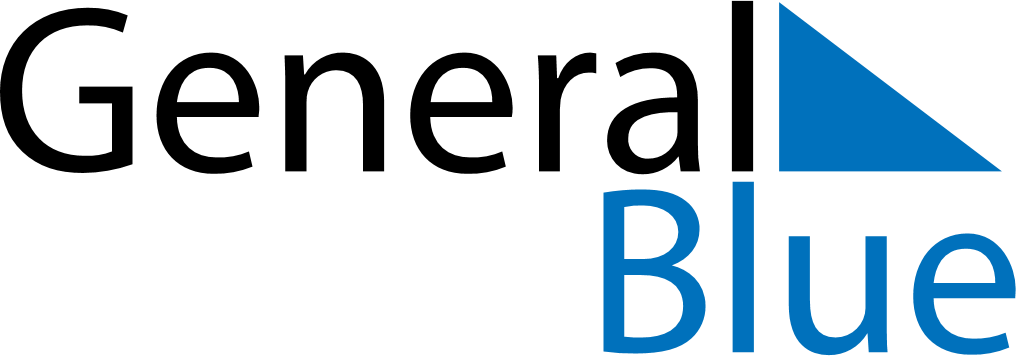 October 2025October 2025October 2025October 2025October 2025October 2025CanadaCanadaCanadaCanadaCanadaCanadaSundayMondayTuesdayWednesdayThursdayFridaySaturday123456789101112131415161718Thanksgiving19202122232425262728293031HalloweenNOTES